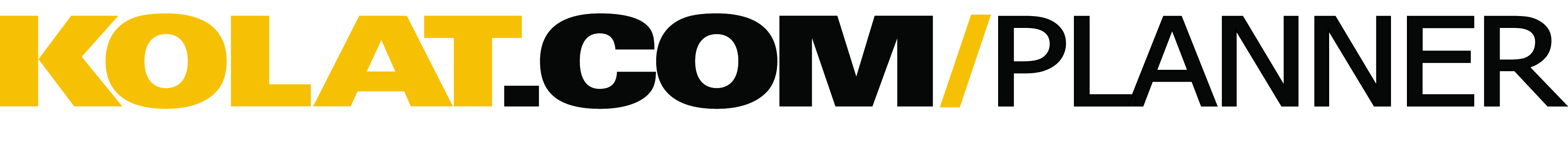 User Name:  beatty142
Coaching Background (level, year exp., etc.):  HS Coach
Training Level:  High School
Wrestling Style:  Collegiate

Session Goal:  Setups Continued Session #4- Joe D.

Approx. Warm-Up Time:  40 min

Warm-Up Design:  Insanity workout - Month one

Approx. Technique/Drilling Time:  60 min

Technique/Drilling Design:  Partner and 3 partner drillingSet-Ups Collar Tie PostSet-Ups Chop Chop PostSet-Ups Wrist Elbow TieSet-Ups Wrist Elbow Tie Opponent Squares SingleSet-Ups Wrist Elbow tie Opponent Reaches PostSet-Ups Armpit Post Knee Pull
Approx. Live Wrestling:  15 min

Live Wrestling Design:  Situational Shark Bait

Approx. Conditioning Time:  15 minTotal Practice Time Approx. 90 MinutesCopyright © 2015 Kolat.com LLC